Изначально Вышестоящий Дом Изначально Вышестоящего ОтцаПодразделение ИВДИВО Красноярск 960 архетипа ИВДИВО Аватара Синтеза Янов ИВАС Кут ХумиСовет Изначально Вышестоящего ОтцаПротокол Совета от 13.09.2023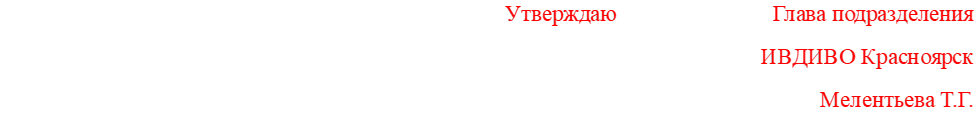 Присутствовали:1.  Мелентьева Татьяна2.  Лачинова Юлия3.  Колегова Жанна4. Шпичак Валентина5. Король Людмила6. Ларионова Маргарита7. Браун Анна8. Обрезкова Ольга9. Волкова Любовь10. Сапп Людмила11. Горелова Галина12.  Иванченко Ольга13.  Жирникова Маргарита14. Колегов Владимир15.  Кравцов Алексей16. НФС17.  Кофтурова Надежда18.  Галкина Светлана19. Зиновьева Лариса20. Попова ИринаСостоялись1. Стяжание обновления Плана Синтеза подразделения ИВДИВО Красноярск2. Преображение Ядер Синтеза пройденных Синтезов каждым из нас записью четверичного явления: октавности, метагалактичности, планетарности и ивдивности на новый Стандарт ИВО.3. Преображение каждого из нас и синтеза нас на явление архетипической иерархии.4. преображение на явление абсолютности Октавы ИВО на 1025-ти капельное явление с учётом  10 предыдущих стяжаний каждым из нас. Стяжание 1014 Капель и обновление  десяти Капель Архетипического Абсолютного Октавного Огня, стяжание 1025-ти капельного явления 1024 Иерархизаций ИВО 1024 Изначально Вышестоящими Аватарами Изначально Вышестоящего Отца 1025-й Абсолютностью Октавы ИВО.5. стяжали преображение Ядра Синтеза Совета ИВО на новое явление с учётом изменённого состава и переключением каждого ДП на архетипическое действие ИВДИВО.6. преображение на новую Должностно Полномочную организацию каждым из нас, преображение Ядер ДП каждого из нас, преображение 64-рицу Инструментов, 64-рицу Служения на архетипическое явление.7. Стяжание здания в 523 архетипе ИВДИВО 8192Х8192Х8192 м кубом Синтеза здания подразделения ИВДИВО Красноярск, 512 этажей, высота потолка 16 м., мансардный Зал 256 м. и шпиль 128 м. с координацией  всех зданий подразделения (55) между собой, начиная с Центрального здания и вниз через 448 архетип до 1 архетипа (Метагалактика Фа) с территорией физического явления, координация Нити Синтеза Столпа.8. обсуждение алгоритма дежурств в зданиях подразделения9. выявление специфики дежурств в зданиях подразделения разных архетипов: насыщая куб Синтеза здания начинаем насыщать сферы-оболочки подразделения Красноярск, ИВДИВО территории, а это Чаша подразделения. Поэтому задача не только насыщение сфер-оболочек, но и пополнение Чаши подразделения Огнём, разным видом Огня (по ДП) и активация Чаши подразделения, всё время поддерживать её в активном состоянии.Решения1. Оформить окончательный вариант Плана Синтеза подразделения ИВДИВО Красноярск, опубликовать для ознакомления и провести голосование за принятие Плана Синтеза в чате. Ответственная Аватаресса ИВО ОМП ИВДИВО-План Синтеза Волкова Л.Г.2. Создать и оформить график дежурств в зданиях подразделения. Создать алгоритм практик для определения вариантов реализации действия в зданиях, практического применения. Срок до 18.09.23. Ответственная Аватаресса ОМП ИВДИВО-Развития Отец-Человек-Субъекта Горелова Г.М.3. Следующий Совет ИВО проводят Глава Совета ИВО подразделения Мелентьева Т.Г., Аватаресса ИВО ОМП ИВДИВО-Империи синтезфизичности ИВО Шпичак В.П., Аватаресса ИВО ОМП ИВДИВО-Академии Наук ИВО Король Л.Г., Аватаресса ИВО ОМП ИВДИВО-Информации и Синтеза Частностей ИВО Цариковская П.Г.Составила ИВДИВО секретарь Колегова Жанна